九州医療科学大学ボランティアセンターボランティア要請書　九州医療科学大学ボランティアセンターの活動に御関心をお寄せくださりありがとうございます。学生一同ボランティアを通して様々なことを感じ学び取ることと思います。ご指導の程よろしくお願いします。　つきましては，ボランティア活動について，下表の情報をお知らせください。★大学での授業を優先いたしますので，急な時間割の変更等により一度承った要請をお断りすることがあります。また，ご希望の要請人数に達しないことがあります。予めご了承ください。「団体保険・食事の準備・交通費の支給・送迎」の項目は、該当欄に○を入れてください。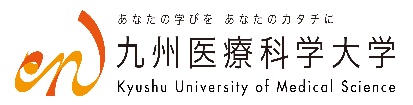 記入日年年月日応募〆切応募〆切応募〆切応募〆切年年月月日要請元情報団体名要請元情報住 所〒〒－－要請元情報要請元情報代表者名代表者名代表者名ボランティア対応担当者名ボランティア対応担当者名ボランティア対応担当者名ボランティア対応担当者名ボランティア対応担当者名ボランティア対応担当者名要請元情報電話（市外局番も）電話（市外局番も）電話（市外局番も）当日の連絡先当日の連絡先当日の連絡先当日の連絡先要請元情報FAX（市外局番も）FAX（市外局番も）FAX（市外局番も）MailMail活動名称(イベント名)活動名称(イベント名)活動名称(イベント名)学生の活動内容（学生が担う役割）学生の活動内容（学生が担う役割）学生の活動内容（学生が担う役割）学生に期待すること必ずご記入ください学生に期待すること必ずご記入ください学生に期待すること必ずご記入ください活動日活動日活動日要請人数要請人数要請人数要請人数学生集合時間学生集合時間学生集合時間学生集合場所(活動場所)学生集合場所(活動場所)学生集合場所(活動場所)学生集合場所(活動場所)学生集合場所(活動場所)学生集合場所(活動場所)学生解散時間学生解散時間学生解散時間駐車場の有無駐車場の有無駐車場の有無駐車場の有無駐車場の有無駐車場の有無当日の準備物当日の準備物当日の準備物団体保険団体保険団体保険加入有加入有加入無加入無加入無食事の準備食事の準備食事の準備食事の準備必要必要必要必要必要不要不要不要不要交通費の支給交通費の支給交通費の支給有り有り無し無し無し送迎送迎送迎送迎有り有り有り有り有り無し無し無し無し備考（コロナ対策等）備考（コロナ対策等）備考（コロナ対策等）